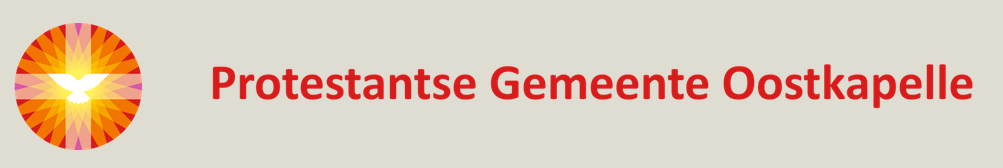 Oostkapelle, 16 april 2023 om 10.00u ZionskerkVoorzang						???Welkom en mededelingen van de kerkenraadIntochtslied						Ps. 149: 2, 3 Laat het een hoge feestdag..StilgebedBemoediging						Onze hulp is in de Naam van de Heer							Die hemel en aarde gemaakt heeft							Die eeuwig trouw is							En nooit loslaat wat zijn hand begonGroetZingen							L. 195 klein GloriaGebed van verootmoedigingRegel voor het levenZingen							L.834 Vernieuw Gij mij o eeuwig lichtGebed bij de opening van Het WoordSchriftlezing						Lukas 24: 13 - 35 NBV 21Zingen							L. 644 Terwijl wij Hem bewenenVerkondigingMeditatief orgelspelZingen							L. 642: 1, 2, 5, 8 Ik zeg het allen dat Hij…Dank- en voorbedenCollectenZingen							Evang. Bundel 125Zegen							L. 431c Amen, amen, amen